ПРОЕКТАДМИНИСТРАЦИЯ БЕРЕЗОВСКОГО РАЙОНАХАНТЫ-МАНСИЙСКОГО АВТОНОМНОГО ОКРУГА – ЮГРЫПОСТАНОВЛЕНИЕ от  __________2020 года                                                  	   № ___пгт. БерезовоО внесении изменений в      постановление администрации Березовского района от 18.03.2019        № 295 «Об административном регламенте осуществления муниципального жилищного контроля на территории городского поселения Березово и признании утратившими   силу некоторых муниципальных правовых актов администрации Березовского района»В целях приведения муниципального правового акта Березовского района в соответствие с постановлением Правительства Российской Федерации от 13.06.2020 № 862 «О внесении изменений в некоторые акты Правительства Российской Федерации в части установления особенностей осуществления государственного контроля (надзора), муниципального контроля в 2020 году»:1. Подпункт 1 пункта 37 приложения к постановлению администрации Березовского района от 18.03.2019 № 295 «Об административном регламенте осуществления муниципального жилищного контроля на территории городского поселения Березово и  признании утратившими  силу некоторых муниципальных правовых актов администрации Березовского района» дополнить абзацем девятым следующего содержания:«в связи с принятием органом муниципального контроля решения об исключении плановой проверки на основании актов Правительства Российской Федерации, устанавливающих особенности организации и осуществления государственного контроля (надзора) в 2020 году.».		2. Опубликовать настоящее постановление в газете «Жизнь Югры» и разместить на официальных веб-сайтах органов местного самоуправления Березовского района и городского поселения Березово.3. Настоящее постановление вступает в силу после его официального опубликования.Глава  района                                                                                                  В.И.ФоминЛист согласованияк  проекту  постановления администрации Березовского района:«О внесении изменений в приложение к постановлению администрации Березовского района от 18.03.2019 № 295 «Об Административном регламенте осуществления муниципального жилищного контроля на территории городского поселения Березово и признании утратившими   силу некоторых муниципальных правовых актов администрации Березовского района»Проект вносит (должность, фамилия, имя, отчество): муниципальный жилищный инспектор отдела развития ЖКХ управления по жилищно-коммунальному хозяйству                                  М.Н. Гаджиев.Дата : ____________ Личная подпись: ___________Телефон: 8 (34674)2-28-04Рассылка:УЖКХ,Общий отдел, комитет по экономической политике,Газета «Жизнь Югры».АДМИНИСТРАЦИЯ БЕРЕЗОВСКОГО РАЙОНА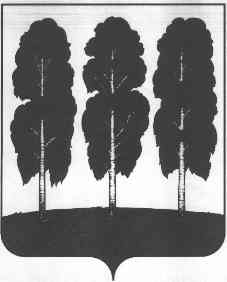 ХАНТЫ-МАНСИЙСКОГО АВТОНОМНОГО ОКРУГА – ЮГРЫПОСТАНОВЛЕНИЕ Фамилия, инициалы, должность     ДатапоступленияПодпись,  дата выдачи     ЗамечанияБилаш С.Ю., первый заместитель главы районаТитов С.Н., заместитель главы района, председатель комитетаГизатуллина Н.Ю., начальник юридическо-правового управленияЮ.С. Безряднова., председатель комитета по экономической политикеБачин О.А., начальник управления по жилищно-коммунальному хозяйствуЭкспертиза юридическо- правового управления Экспертиза юридическо- правового управления Экспертиза юридическо- правового управления Экспертиза юридическо- правового управления Работник комитета по экономической политике, проводивший ОРВ:__________________________                   (Ф.И.О.)Работник прокуратуры Березовского района, проводивший экспертизу:________________________             (Ф.И.О._Г.Г. Кудряшов- заместитель главы района, управляющий делами 